Список награжденных Памятной настольной медалью «100 лет со дня признания алкоголя наркотиком» В мае 2015 года мировое трезвенническое научно-практическое сообщество отметило 100-летие со дня официального признания алкоголя типичным наркотическим ядом (См. материал о Пироговском совещании, опубликованный в газете «Подспорье». – 2015. - № 153). Президиум Международной академии трезвости в честь знаменитого юбилея учредил Памятную настольную медаль «100 лет со дня признания алкоголя наркотиком». 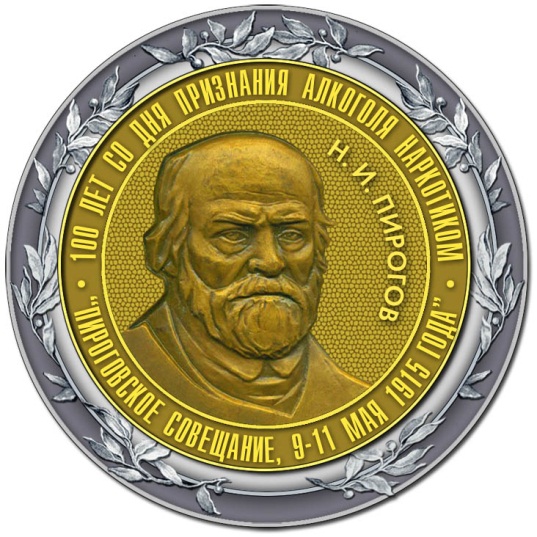 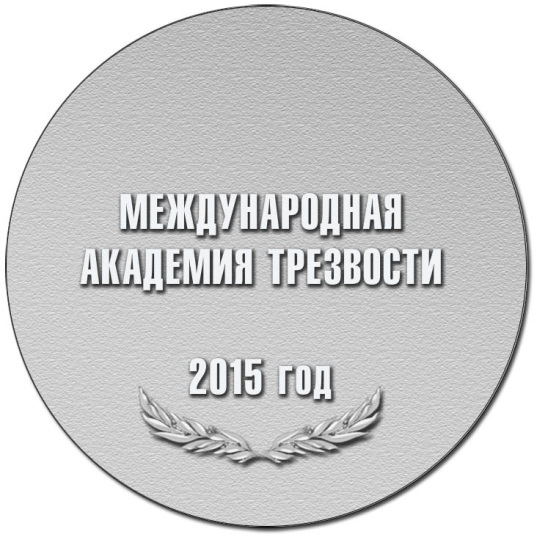 Публикуем список награжденных Памятной настольной медалью «100 лет со дня признания алкоголя наркотиком». Вручение медали награжденным будет проходить в Сочи 13 октября 2015 года в рамках работы Международной конференции по собриологии, профилактике, социальной педагогике и алкологии.Начало формы	Президиум Международной академии трезвости	Фамилия, имя, отчество Участие в трезвенническом движении Электронный адрес, телефон о. Александр НиколаевРуководитель приходского братства трезвенияг. Кстово Нижегородской обл., 8-910-38-11-770о. Александр ПавловСекретарь Казанской епархии, настоятель храма Веры, Надежды, Любови, их матери Софии, руководитель и духовник приходского общества трезвости, редактор и издатель журнала «Трезвый взгляд» г. Казань  pavlov@eparhia.ru т. 5711423Алексеев Александр ВсеволодовичИздатель газеты «Пока не поздно»г. Москва, Благотворительный фонд «НАРКОМ» narkomnarkom@mail.ru Андреев Владимир АлександровичАкадемик МАТрг. Феодосия, +38 066 3253843 avamail@mail.ruБашаринКарл ГеоргиевичАкадемик МАТрг. Якутск, (924) 167-30-60, (4112) 45-14-11, kbasharin42@mail.ru Башарина Зоя КонстатиновнаАкадемик МАТрг. Якутск, тел./факс   8411451411     zbashazina@mail.ru    Бестужева-Лада Ольга НиколаевнаВетеран трезвеннического движения в СССР-Россииг. Москва, 8-495-343-08-52Бондаренко Владимир АлександровичАкадемик МАТрг. Краснодар, тел./факс  88612683818, 89882460005     bondarenko_vlad@mail.ru Бугров Станислав ЛьвовичПредприниматель, активный сторонник трезвой здоровой жизни, спонсор многих трезвеннических мероприятийг. Нижний Новгород, 8-903-606-09-71Вардугин Владимир Ильич  главный редактор трезвеннической газеты «Вопреки»г. Саратов, 8 (8452) 23-68-10; dr.vardugin@yandex.ru  ; OT45@yandex.ruо. Виктор Сергеевруководитель приходского братства трезвенияг. Ижевск, Удмуртия, 8-341-41-563-76, sergeev-vf@list.ru Волкова Елена ЮрьевнаАктивистка трезвеннического движения Челябинской областиг. Челябинск, (912) 803-92-86, (3512) 53-14-25,optimalist-chel@mail.ru Волкова Надежда АлександровнаАктивистка трезвеннического движения Кировской областиг. Киров, 8 (909) 131 33 94; veraimera@yandex.ru Воронцов Сергей АнатольевичПрофессор МАТр, кандидат медицинских наук, Генеральный директор санатория «Подмосковье» (Управление делами Президента РФ) Московская обл., 8-964-630-58-49; 8 (495) 787-74-04; spa4gu@enginet.ru  ; spa4gu@mail.ru Галеева Елена ПетровнаАктивистка трезвеннического движения в Удмуртии г. Можга Удмуртии; 8-912-759-25-96; public@mozhga-gov.ru Галушкин Юрий АлександровичВетеран трезвеннического движения СССРг. Москва, 8-916-451-45-28Герасименко Николай ФедоровичДепутат Госдумы РФ, сторонник трезвостиг. Москва, 8 (495) 692-73-07, 8 (495) 692-50-03; amelina@duma.gov.ru Герасимова Вера ВадимовнаНачальник отдела межведомственного взаимодействия в сфере профилактики ФСКН по РТ, сторонница трезвостиг. Казань, 8 (843) 274-31-97Глущенко Галина СергеевнаАктивистка трезвеннического движения Россииг. Москва, м.(919) 777-51-33, (495) 465-31-16trezvocentr@mail.ruГодовиков Яков ФроловичГлавный редактор трезвеннической газеты «Свободная страна»г. С.-Петербург, litgazeta@lgz.ru  Горнов Павел АлександровичДоцент МАТртел./факс 89040551921, 89103798282     gornov-p@mail.ru Горнова Эльвира ИвановнаПенсионерка, участница трезвеннического движения в Нижегородской областител./факс 89040551921, 89103798282     gornov-p@mail.ru Гранцева Нина ИвановнаВетеран трезвенного движения Россииг. Ижевск, 8 (341-2) 21-20-55; 8-922-691-87-25; anikola12a@yandex.ru о. Григорий ГригорьевАкадемик МАТрС.-Петербург, 8-911-924-35-13, grigorijgi@hotmail.com Григорьева Людмила СпиридоновнаПрофессор МАТрг. Якутск, (914) 224-88-36, (4112) 45-31-46,s_p65@mail.ru Гришина Валентина ИвановнаСопредседатель регионального фонда «Радость», активистка трезвеннического движения Московской области Пос. Селятино Московской области; 8 (496-34) 2-32-72Дегтярев Николай ТрифоновичАкадемик МАТр676850, Амурская обл. г. Белогорск, а/я 88, (914) 567-94-39,.т. (41641) 2-15-88, sbnt28@gmail.com Дегтярева Зинаида ВладимировнаАктивистка трезвеннического движения в Амурской области676850, Амурская обл. г. Белогорск, а/я 88, (914) 567-94-39,.т. (41641) 2-15-88, sbnt28@gmail.comДемина Ирина АнатольевнаАвтор ряда книг против табачной экспансииг. Москва, 8 (495) 916-32-29 или 753-46-22, или 8-919-760-26-00; andrei_demin@yahoo.comДоронкин Валерий Константиновичруководитель Координационного центра по утверждению трезвости и противодействию алкоголизму Отдела по церковной благотворительности и социальному служению Русской Православной Церквиг. Москваvkd1974@gmail.com ЕвдокимоваСофья ЛьвовнаПрофессор МАТрг. Астана, 8-777-537-30-78, trezvost_kz@mail.ru Жданова Клавдия ГавриловнаВетеран трезвеннического движения в СССР, Россииг. Москва, 8-916-153-10-09Жилкин Валерий НиколаевичПредседатель Ханты-Мансийского регионального  отделения СБНТг. Нефтеюганск, jilkinvn@yandex.ru , тел.8-9028526075Жилкина Нелли БрониславнаАктивистка трезвеннического движения в ХМАОг. Нефтеюганск, jilkinvn@yandex.ru , тел.8-9028526075Жукова Елена БорисовнаАктивистка трезвеннического движения Челябинской областиг. Озерск, 8-922-236-98-44 Zhukov.perl@gmail.com +Заболотный Дмитрий ВладимировичУчредитель КРОО «Трезвые поколения»г. Калининград, kroo-tp@mail.ru Зайцева Татьяна ЛеонидовнаПрофессор МАТрг. Шахты, 8-908-516-39-49; zayceva-tanay@inbox.ru Зверева Раиса СтепановнаАктивистка трезвеннического движения Тюменской областиг. Тюмень, 8-345-241-54-62+Зиновьева Нина ДмитриевнаАктивистка трезвеннического движения г. Москвыг. Москва, +7(962) 3-600-300;                                                                                                                      +7(499) 735-84-96; ZinovievNK@yandex.ru ЗоринИгорь ВитальевичРуководитель Пермского отделения СБНТг. Пермь, 8 (912) 481-07-78,izorin@dom.raid.ru о. Игорь БачининГлавный редактор журнала «Трезвое слово»г. Екатеринбург, prosvetcentr@mail.ru Искакова Людмила МахитовнаПрофессор МСАг. Москва, (495) 334-75-94, 237-93-49,biskakov34@mail.ru Кадыров Асан ОсмановичДоцент МАТр, директор реабилитационного центра в Крыму, пропагандист трезвости Крым, 8-10-38-050-108-31-81; klinika_Kadirova@mail.ru Казин Павел ВладимировичАктивист трезвеннического движения Челябинской областиг. Челябинск, 8-967-864-62-05; Kazin.p@gmail.com КарповАнатолий МихайловичАкадемик МАТрг. Казань, м. (917) 256-18-06, т.р. (8432) 72-41-51, kam1950@mail.ru КашинЮрий ИвановичПрофессор МАТрг. Ижевск, (912) 751-60-67,samtrezv@yandex.ru Кизимов Сергей ВладимировичЧлен-корр. МАТрг. Мичуринск, тел./факс  84754550124; 8-913-178-04-44; ludkiz@rambler.ruКизимова Людмила АлександровнаВетеран трезвеннического движения Тамбовской области г. Мичуринск Тамбовской области, тел./факс  84754550124; 8-913-178-04-44; ludkiz@rambler.ruКоваленко Валентина Степановнакандидат в члены Академииг. Шахты Ростовской области, тел/факс 8-951-524-96-64Ковалева Елена БорисовнаПрофессор МАТр, активная пропагандистка трезвости в Казахстане г. Павлодар, 8 (7182) 677-970. 8 (7182) 554-717, 8 (701) 655-4841; elkov13@gmail.com Кодаченко Валерий Валерьевичкандидат в члены МАТрг. Стаханов Луганской области, + 38 095 169 61 24 или + 38 063 261 96 34; trsvrus@mail.ru КуркинаЭлеонора ПетровнаАктивистка трезвеннического движения РоссииКраснодарский кр., (918) 048-85-37, valterovich-43@mail.ru Кутепова Алла ЯковлевнаВетеран трезвеннического движенияг. Зеленоград, (916) 650-70-03, (499) 734-56-18,vk49@mail.ruЛеонтьева Марина ВладимировнаПрофессор МАТр, кандидат биологических наук, пропагандист трезвости Египет, г. Хургада Marinaarch@yandex.ru Ливина Валентина НиколаевнаВетеран трезвеннического движения Россииг. Красногорск Московской обл., 8-925-186-03-40Маленкина Екатерина ВикторовнаАктивистка трезвеннического движения Свердловской области г. Свердловск, 8-912-23-23-120; malenkina0904@gmail.com МаркинаЛидия Никитичнаруководитель Воронежского областного отделения СБНТ394005, г. Воронеж, ул. Владимира Невского, д. 31 «б», кв. 19; 8 (4732) 35-16-30; моб.: 8-920-412-15-40 Маюрова Валентина ПетровнаВетеран трезвеннического движения СССР-России, доцент МАТрг. Нижний Новгород, 8 (920) 016-72-40, mayurov3@gmail.com   , mayurov@mail.ru Маюрова Наталья ВалерьевнаАктивист трезвеннического движения в Нижегородской областиг. Нижний Новгород, 8-951-910-40-52; mayurov@mail.ruМелехин Валерий Ивановичпредседатель Партии сухого закона Россииг. Екатеринбург, 8 (919) 379-34-15, 8 (343) 218-04-53, 256-22-85, sab-s-v@mail.ruМоргунова Лидия НиколаевнаАктивистка трезвеннического движения в г. Шахты, Почетный гражданин города Шахты Ростовской областиг. Шахты Ростовской области; 8-928-227-09-28Морозова Алтынбике ГиниядовнаВетеран трезвеннического движения в Татарстанег. Нижнекамск Татарстана, ул. Спортивная, д. 3, кв. 81.+Нестеров Валерий ИгоревичДоцент МАТр, председатель правления КРОО «Трезвые поколения»г. Калининград, + 7-911-863-32-95, b-bears@mail.ru Никитина Светлана МихайловнаДоцент МАТр, Зам. председателя С.-Петербургского регионального отделения СБНТг. С.-Петербург, 8-911-961-62-55, swetarosa@yandex.ru Николаев Сергей ШамильевичГлавный редактор и издатель трезвеннического издательстваФурмановский р-н Ивановской обл., 8-915-826-59-20; svetochidn@ya.ruНиколаева Татьяна БорисовнаСотрудница Комитета по молодежной политике Бурятии, активистка и организатор трезвеннического движения в Республике Бурятия г. Улан-Удэ; 8-924-399-30-51; profilaktikarb@mail.ru +Новиков Сергей ВикторовичПрофессор-попечитель МАТр, руководитель ООО «Трезвые поколения»г. Калининград, 8-906-23-76-565; kroo-tp@mail.ru Онищенко Геннадий ГригорьевичПомощник Председателя Правительства РФ, сторонник трезвостиг. МоскваПавина Зоя АлександровнаГлавный редактор газеты «Трезвение»г. Абакан, 8-391-32-548-75ПанинСергей Александровичруководитель С.-Петербургского отделения СБНТг. Санкт-Петербург, 8 (911) 260-21-28,sobr-spb@yandex.ru Панкратов Алексей ИвановичПрофессор МАТр, руководитель клуба «Оптималист» Тамбовской областиг. Тамбов,  8-953-71-41-869; 8 (4752) 48-24-40 optimalisttambov@mail.ru Парпаева Татьяна ВалерьевнаСотрудница Комитета по молодежной политике Бурятии, активистка и организатор трезвеннического движения в Республике Бурятия г. Улан-Удэ; 8-924-452-14-42Платонов Олег АнатольевичДиректор издательства Института русской цивилизации, доктор исторических наук, профессор, сторонник трезвостиг. Москва; 8-495-606-25-35; info@rusinst.ru  Поляничко Александр БорисовичЛидер ООО «Здоровое поколение»г. Пермь, 8-925-835-85-57; promneftesnab@mail.ru Поляничко Александра МихайловнаАктивистка трезвеннического движения Пермского краяг. Пермь, 8-925-835-85-57; promneftesnab@mail.ru  Почекета Александр АнатольевичДоцент МАТр, главный редактор газеты «Трезвая Украина»Хмельницкая обл., +3(809) 7228-38-58,allux@i.ua ; ukraina@tvereza.info Пухова Наталья ВикторовнаСопредседатель регионального фонда «Радость», активистка трезвеннического движения Московской области Пос. Селятино Московской области; 8-916-372-81-07Разводовский Юрий ЕвгеньевичГлавный редактор журнала «Собриология»г. Гродно, 8 (10-375-153) 30-36-07; Razvodovsky@tut.byРоманюк Валерий МаксимовичДоцент МАТр, практический психолог, руководитель православного общества трезвости им. Иоанна Кронштадтского в Московской области Московская областьРыбина Ольга ИвановнаСопредседатель регионального фонда «Радость», активистка трезвеннического движения Московской области Пос. Селятино Московской области; 8-903-169-78-63о. Сергий ТокарьПрофессор МАТрг. Армавир, 8-918-317-73-63; apsi@bx.ru ; dopc.ml@gmail.comСластион Владимир ЯковлевичДоцент МАТрг. Якутск, 8-924-467-55-75; s_p65@mail.ru Соловьев Борис АлексеевичПрофессор МАТрг. Тверь, 8-910-535-21-70 или 8-4822-734-801; basol2000@mail.ru Супругов Владимир НиколаевичВедущий психолог Всероссийского детского центра «Орленок», активист трезвеннического движения в Краснодарском крае Краснодарский край, ВДЦ «Орленок»; 8-918-618-10-36; vsuprugov@gmail.com ТархановГригорий ИвановичГлавный редактор газеты «Соратник»Абакан, 8 (913) 445-59-06, 8 (950) 307-22-49trezvo@yandex.ru Толкачев Николай ГавриловичПрофессор МАТр г. Н. Новгород, 8-951-909-75-69Толкачева Софья МаксимовнаВетеран трезвеннического движения Беларусиг. Минск, (10-375-17) 295-15-56, 231-69-17,tolk_m@rambler.ru Тулаев Павел ВладимировичДоктор исторических наук, профессор, сторонник трезвостиг. Москва, +7 499-178-1301; tulaev.pavel@yandex.ru Углова Эмилия ВикторовнаВетеран трезвеннического движения СССРг. С.-Петербург, 8-911-952-54-01Фахреев Владимир АнваровичАктивист трезвеннического движения Татарстанаг. Альметьевск, 8(8553) 32-53-92; 8-9272482733; trezvialmet@mail.ru Халтурина Дарья АндреевнаИсследователь алкогольной проблемы в Россииг. Москва, 8-926-221-30-24; Khaltourina@yahoo.com Чекаускас АльфонсасАкадемик МАТрг. Вильнюс, 8-10-370-686-39-722; alfonsas@tenoras.lt Шандыбин Василий ПетровичАкадемик МАТрг. Тюмень, 8-912-923-78-78; chdm-VPShandybin13@yandex.ru ; chdm-vp@mail.ru  Юферов Владислав Аркадьевичпредседатель Казанского епархиального общества «Трезвение»г. Казань, 8-917-901-15-40, uferov54@mail.ru Яблокова Анна ВладимировнаРуководитель отдела Всероссийского детского центра «Орленок», активистка трезвеннического движения в Краснодарском крае Краснодарский край, ВДЦ «Орленок»; +7-918-903-95-91Январский Николай ВладимировичГлавный редактор газеты «Оптималист-оптимист»г. Ижевск; 8 (341-2) 21-20-55; 8-922-691-87-25; anikola12a@yandex.ru